2023-24 Kharif Season Progress of Agriculture crop sowing and Rainfall Details(30.09.2023)2023-24 Agricultural Production:	Anticipating timely and well distributed rainfall during pre-monsoon, southwest & northeast monsoon period in 2023-24 it was programmed to cover 82.35 lakh hectares, 25.38 lakh hectares and 6.54 lakh hectares during Kharif, Rabi and Summer seasons respectively, totally 114.27 lakh hectares under agricultural crops.  Proposed production target for Food grains and Oilseeds were 148.16 lakh tonnes and  13.84  lakh tonnes respectively.  2023-24 Kharif Agricultural Production:	During Kharif  2023 total of  82.35 lakh hectares area has been set as target for sowing under different crops. 	During pre-monsoon period between April to May in view of agricultural activities in the state, districts such as Chamarajanagara, Mandya, Hassan, Chikkamangaluru, Tumkur, Koppal, Ramanagara, Mysuru and Chitradurga at various places land preparation as been done. Area as been sown under jowar, greengram, blackgram, cowpea, sesamum, sunflower, cotton, etc.	In Coastal, Malnad, South Interior Karnataka and North Interior Karnataka region, after south west monsoon commenced land preparation and sowing activities have been started.Pre-Monsoon Rainfall:	During 2023-24 normal Pre-monsoon rainfall (March-1 to May-31) was 115 mm against actual rainfall 116 mm (1%).South west Monsoon Rainfall: Normal rainfall (June 1st to September 30th) was 852 mm against actual rainfall 642  mm (-25%).	Total Rainfall (1st January – 30th September) the normal rainfall was 971 mm against actual rainfall is 758 mm (-22%).Sowing progress and status of agricultural crops:	During Early Kharif 2023 total of 2.48 lakh hectares (84%) has been sown against a set target of  2.95 lakh hectares.During Kharif 2023 total of  74.32 lakh hectares (90%) has been sown against a set target of 82.35 lakh hectares by 30.09.2023, Crop wise and district wise area sown details was provided in annexure 2 and 3.Seeds:	For Kharif 2023-24, 5.55 lakh qtls seeds were estimated as demand for sowing and till dated:30.09.2023,  3.57 lakh qtls  seeds have been  distributed at  Raitha  Samparka Kendra (RSK). Remaining balance in RSK’s of 67251.46 qtls stock is available at RSK. Residual inventory is available at the concerned institutions.Fertilizer:	For Kharif 2023-24, total fertilizer demand was estimated at 25.47 lakh metric tonnes and available stock is 38.02 lakh metric tonnes, 28.67 lakh metric tonnes have been sold (up to 30.09.2023) and remaining stock is 9.35 lakh metric tonnes.Annexure-1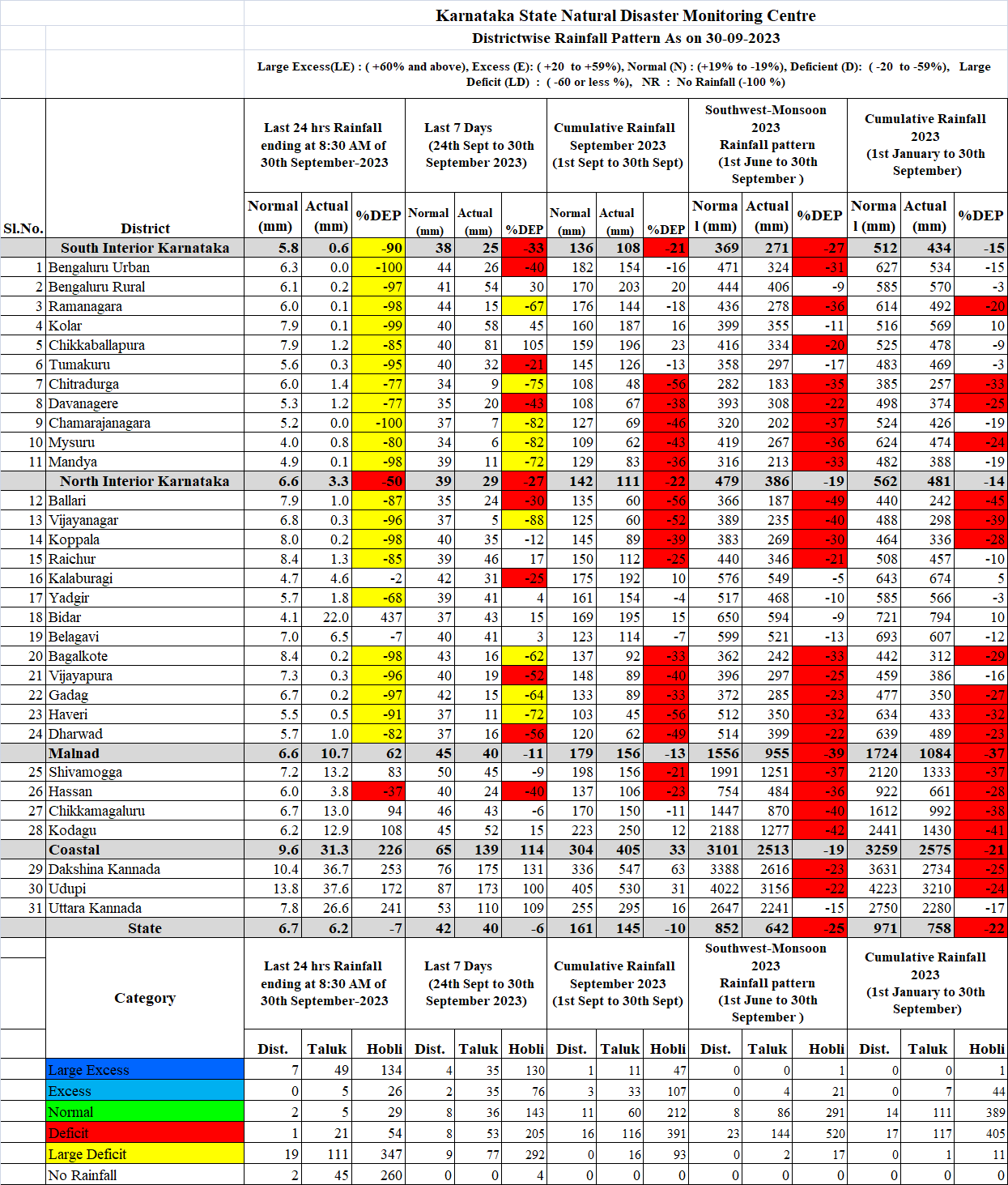 Annexure-2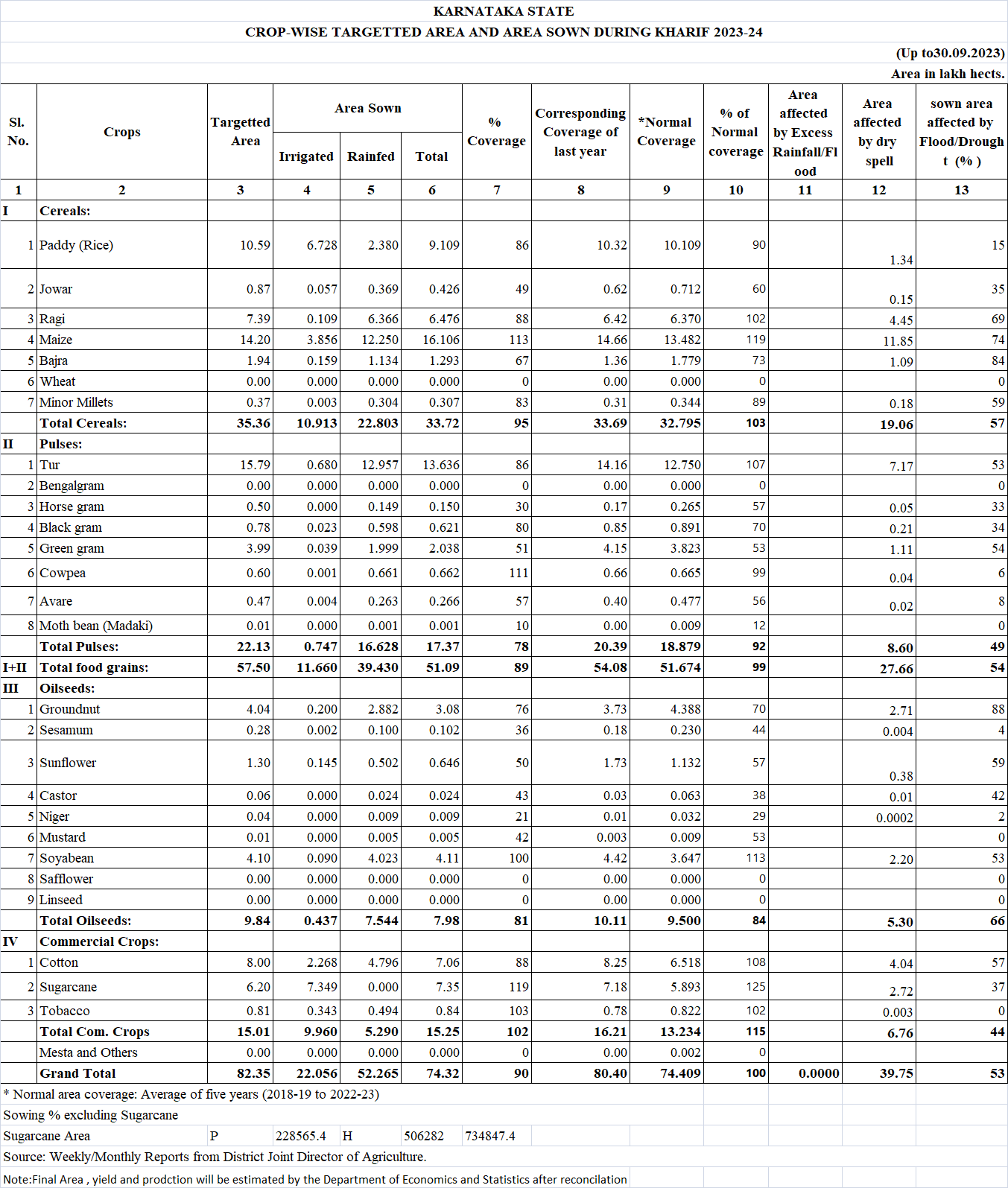 Annexure-3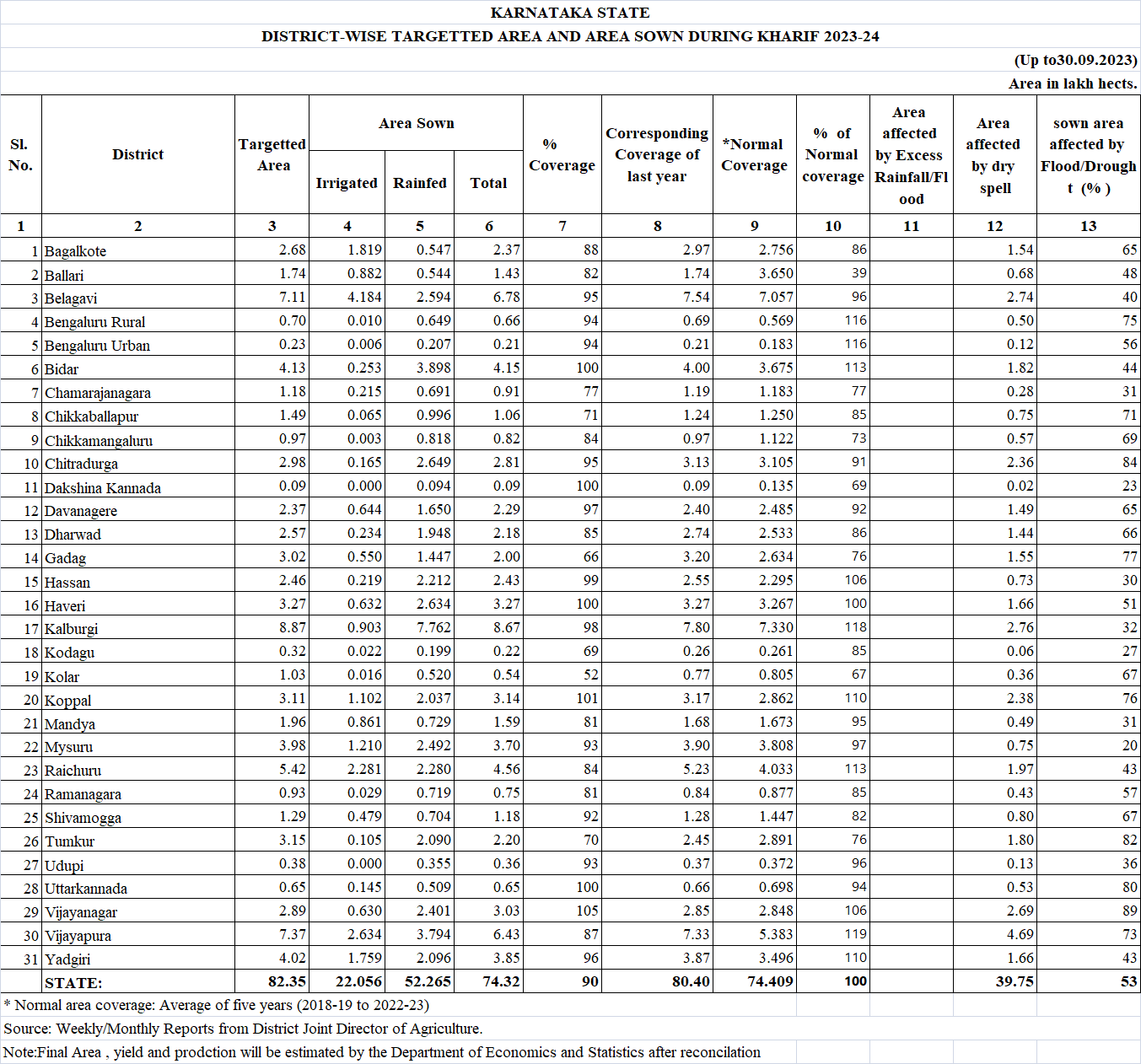 Sl.No.CropsArea              (Lakh Hectares)Production         (Lakh Tonnes)1.Cereals50.39125.152.Pulses33.8423.01Total Food Grains84.22148.163.Oilseeds13.7013.844.Commercial Cropsi)Cotton8.1624.47 Lakh Balesii)Sugarcane7.38702.64iii)Tobacco-VFC0.810.67Total Area114.27Sl. No.CropsArea (Lakh Hectares)Area (Lakh Hectares)Production         (Lakh Tonnes)Sl. No.CropsTargetAcht. (30.09.2023)Production         (Lakh Tonnes)1.Cereals35.3633.7296.562.Pulses22.1317.3715.36Total Food Grains57.5051.09111.933.Oilseeds9.847.989.894.Commercial Cropsi)Cotton8.007.0624.33 Lakh Balesii)Sugarcane6.207.35607.30iii)Tobacco-VFC0.810.840.67Total Area82.3574.32